lMADONAS NOVADA PAŠVALDĪBA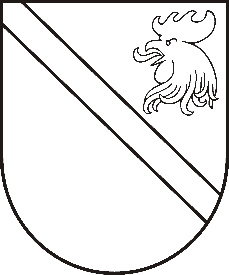 Reģ. Nr. 90000054572Saieta laukums 1, Madona, Madonas novads, LV-4801 t. 64860090, e-pasts: pasts@madona.lv ___________________________________________________________________________MADONAS NOVADA PAŠVALDĪBAS DOMESLĒMUMSMadonā2020.gada 16.jūnijā									           Nr.213									       (protokols Nr.12, 7.p.)Par papildus finansējuma piešķiršanu investīciju projekta “Dzelzavas pamatskolas remontdarbi un centrālapkures ierīkošana” īstenošanaiDzelzavas pamatskolā tiek īstenots investīciju projekts “Dzelzavas pamatskolas remontdarbi un centrālapkures ierīkošana”. Projektam tika piešķirts kopējais finansējums 69000,00 EUR, t.sk. no pagasta dalāmiem atlikumiem 30710,05 un no pašvaldības dalāmiem atlikumiem 38289,95. Pamatskolas pieslēgšana centralizētajam siltumapgādes tīklam izmaksā 56870,00 EUR, būvuzraudzība 1452,00 EUR, sešu telpu kosmētiskā remonta 1. kārta (trīs telpas 1.stāvā) izmaksā 11262,63 EUR.Saskaņā ar centralizētās siltumapgādes ierīkošanas projekta izmaiņām, kas veiktas, pamatojoties uz AS “Madonas siltums” norādījumiem, projekta ieviešanas gaitā radās papildus būvdarbu apjomi, kam nepieciešami papildus finanšu līdzekļi 950,00 EUR. Pamatskolai 2018.gadā tika veikti elektroinstalācijas pārbūves darbi, kuri neparedzēja sienu un griestu apdares atjaunošanu pēc kabeļu iekalšanas tajos, kā arī pamatskolai ilgu laiku nav veikts telpu kosmētiskais remonts, līdz ar to telpas ir tehniski nolietojušās un estētiski novecojušas. Pamatskolai 2021.gadā tiks veikta kārtējā akreditācija, tāpēc 2020.gada investīciju plānā tika lūgts finansējums sešu galveno telpu pārbūvei. Šo telpu  2. kārtas remonts, saskaņā ar cenu aptaujas rezultātiem, izmaksās 17456,72 EUR.Ņemot vērā visu iepriekš minēto un faktu, ka Dzelzavas pamatskolas remontdarbu un centrālapkures ierīkošanas izmaksas pārsniedz noteiktās investīciju projekta izmaksas 69000,00 EUR, nepieciešams piešķirt papildus finansējumu darbu veikšanai 18991,35 EUR.Noklausījusies sniegto informāciju un pamatojoties uz aktualizēto Madonas novada attīstības programmas 2013. – 2020. gadam investīciju plānu 2018.-2020.gadam , apstiprināts 19.05.2020. Nr. 172 (protokols Nr.10.,8.p.),  VTP 4 “Izglītības, kultūras, sporta un brīvā laika pavadīšanas pakalpojumu attīstīšana” investīciju projekts Nr.31 “Dzelzavas skolas remontdarbi  un centrālapkures ierīkošana”, ņemot vērā 16.06.2020. Finanšu un attīstības komitejas atzinumu, atklāti balsojot: PAR -13 (Artūrs Čačka, Andris Dombrovskis, Artūrs Grandāns, Gunārs Ikaunieks, Valda Kļaviņa, Agris Lungevičs, Ivars Miķelsons, Valentīns Rakstiņš, Andris Sakne, Rihards Saulītis, Inese Strode, Aleksandrs Šrubs, Gatis Teilis), PRET – NAV, ATTURAS – NAV, Madonas novada pašvaldības dome NOLEMJ:Piešķirt papildus finansējumu investīciju projekta “Dzelzavas pamatskolas remontdarbi un centrālapkures ierīkošana” īstenošanai EUR 18991,35 EUR (astoņpadsmit tūkstoši deviņi simti deviņdesmit viens eiro un 35 centi) no Madonas novada attīstības programmas (2013. – 2020.) investīciju plāna( 2018.- 2020.) investīciju projekta “Rūpniecības ielas Madonā (posmā no Augu ielas līdz dzelzceļa pārbrauktuvei) atjaunošanai paredzētajiem līdzekļiem.Domes priekšsēdētājs								     A.LungevičsS.Kalniņš 28308227